Гр 46 физика задание от 30.05.20Пройти по ссылке https://resh.edu.ru/subject/lesson/3878/conspect/48317/ ,выписать основные понятия и формулы темы «Фотон», разобрать и переписать примеры решения задач. Срок сдачи-присылать не надо, но рассчитываю на вашу совесть, что все выполните.Решение задач по теме:" Фотоэффект"1. Длина волны, соответствующая красной границе фотоэффекта, для натрия составляет 530 нм. Определите работу выхода электронов из натрия.Дано:                               CИλкр = 530 нм                      530∙ 10 -9 мc = 3∙ 108 м/сh = 6, 63 ∙ 1034Дж×с_________________      Авых-? Решение Работа выхода в Дж находится по формуле Авых = hνкр ,  Авых =Авых = 6, 6 ∙ 10-34  ∙ 3  ∙108/ 530 ∙ 10-9 = 3,73 ∙10-17 Дж Выразим работу выхода в эВАвых =А вых / 1,6 ∙10 -19  Дж =2, 34 эВОтвет: 2, 34 эВ2.Определить наибольшую длину волны света, при которой может проходить фотоэффект, если работа выхода 8,5∙ 10 - 19  Дж.Дано:                                   Решение: Авых =  8,5∙ 10 - 19  Дж      Авых = hνкр ,  Авых =,  c = 3∙ 108 м/с                       λкр =  , h = 6, 63 ∙ 1034Дж×с       λкр =  6, 63 ∙ 1034Дж×с    3∙ 108 м/с  /  8,5∙ 10 - 19  Дж   =                                                            λкр -?                 = 2,34∙ 10 -7 м          Ответ:  2,34∙ 10 -7 м3 Работа выхода из металла равна 4, 28 эВ. Найти красную границу фотоэффекта.Дано:                                   Решение: Авых = 4,28 эВ       Авых = hνкр ,  Авых =   ,       λкр =  ,     λкр -?                                                   λкр =6, 63 ∙ 10-34Дж×с    3∙ 108 м/с  /  4,28 эВ  ∙   1,6 ∙ 10-19   =                               = 4,65∙ 10 -7 мОтвет:  4,65∙ 10 -7 м4 Наибольшая длина волны света, при которой может наблюдаться фотоэффект на калии, равна 450 нм. Найти скорость электронов выбитых из калии светом с длиной волны 300 нмДано:                                   Решение:λкр = 450 нм       hν = А вых  + mʋ2 / 2λ = 300нм              =   + mʋ2 / 2m=9,1 10 -31 кг   mʋ2 / 2 = hc / λ - hc / λкр = hc (1/ λ – 1 / λкр) = hc (λкр – λ) / λкр λ,ʋ -?                           ʋ2 =  2 hc (λкр – λ) / m λкр λ                              ʋ2 =2 ∙6, 63 ∙ 10-34Дж×с    3∙ 108 м/с  ( 450-300) ∙10 -9 м//  450 ∙10-9 м 300∙ 10 -9 м 9,1∙ 10 -31 кг =  5967∙ 10-35/ 12285 10 -47    ==0, 4857∙ 1012 = 4857 ∙ 108 =69,7  ∙ 104 =697 км / с. Ответ: 697 км/ с5.    Найти максимальную кинетическую энергию фотоэлектронов, вылетающих из калия при его освещении лучами с длиной волны 345 нм. Работа выхода 2,26 эВ.        Дано:                                   Решение:λ =  345 нм            hν = А вых  + Ек   ,         =  А вых  + ЕкАвых = 2,26  эВ            Ек  =     -   А вых   ,                                                                              m=9,1 10 -31 кг   Ек =6, 63 ∙ 10-34Дж×с    3∙ 108 м/с / 345 ∙10 -9м  - 2,26 ∙1.6 ∙10 - 19=                                =0,0576 ∙10 -17    -3,616∙10 -19  =5,76 ∙10 -19  -3,616∙10 -19   =                                                                  Ек -?                                               =2,14∙10 -19  Дж              Ответ: 2,14 ∙10 -19  Дж              6.Найти работу выхода для некоторого  металла ,  если  красная  граница равна 307 нм.Дано:                              Решение: λкр = 307 нм                                                             Авых =Авых     -?                        Авых =       6, 63 ∙ 10-34Дж×с    3∙ 108 м/с / 307 ∙10 -9  м=                                      = 0,0648 ∙10 -17  Дж = 6,48  ∙10 -19  Дж                                                      Ответ: 6,48∙10 -19  Дж7. Частота света  красной границы некоторого металла 6 ∙10 14 Гц, задерживающее напряжения  2В. Найти частоту падающего света.Дано:                              Решение:U з = 2 В                     hν = А вых  + Ек   νкр = 6 ∙10 14 Гц    	hν =  h νкр + Ек      hν =  h νкр + eUз   ν -? 	 ν= νкр  + eUз/ h                                     ν= 6 ∙10 14 Гц  + 1, 6 ∙10 -19  Кл ∙2В / 6,63 ∙10 -34 Дж с =                                   = 6 ∙10 14 Гц  + 0,48 ∙10 15 Гц  =1,1∙10 15 Гц                             Ответ:  1,1∙10 15 Гц  8. На медный  шарик падает монохроматический свет   с длиной волны 0,165 мкм. Найти разность потенциалов, если работа выхода 4,5эВ.Дано:                              Решение:λ =  0,165 мкм А вы х = 4,5 эВ                         =  А вых  + е U ,   е U  =        -  А вых                                                U    =   (     -  А вых   )  /  е U-?                                      U =  ( 6, 63 ∙ 10-34Дж×с    3∙ 108 м/с   /   0,165∙ 10-6 м -                                    -  4,5∙1,6 ∙10 -19   Кл  )/ 1,6 ∙10 -19   Кл  = 3,03 В                    Ответ: 3,03 В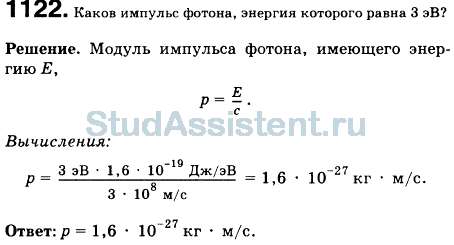 